Terminal Ascent Heavy Component BulletsHeavy-for-caliber bullets can extract more long-range performance from your favorite rounds, That’s why Federal® is proud to offer three new heavy projectiles in the already legendary Terminal Ascent™ component bullet lineup. The 155-grain .277, 175-grain .284 and 215-grain .308 bullets’ bonded construction fuels deep penetration on close targets, while the patented Slipstream® polymer tip initiates expansion at velocities 200 fps lower than comparable designs. A long, sleek profile offers an extremely high ballistic coefficient, and AccuChannel® groove technology improves accuracy and minimizes drag.Features & BenefitsNew heavy-for-caliber .277, .284 and .308 component bulletsMatch-grade long-range accuracy in a bonded hunting bulletExtremely high ballistic coefficientExclusive Slipstream polymer tip helps flatten trajectories and initiate low-velocity expansionLess wind drift and dropAccuChannel groove technology minimizes dragCopper shank and bonded lead core retain weight for deep penetration at any rangePart No.	Description	UPC	MSRPPB277TA2	.277" 155 GR Terminal Ascent Component	6 0454467345 6	$54.99PB284TA2	.284" 175 GR Terminal Ascent Component	6 0454467346 3	$54.99PB308TA3	.308" 215 GR Terminal Ascent Component	6 04544 67347 0	$54.99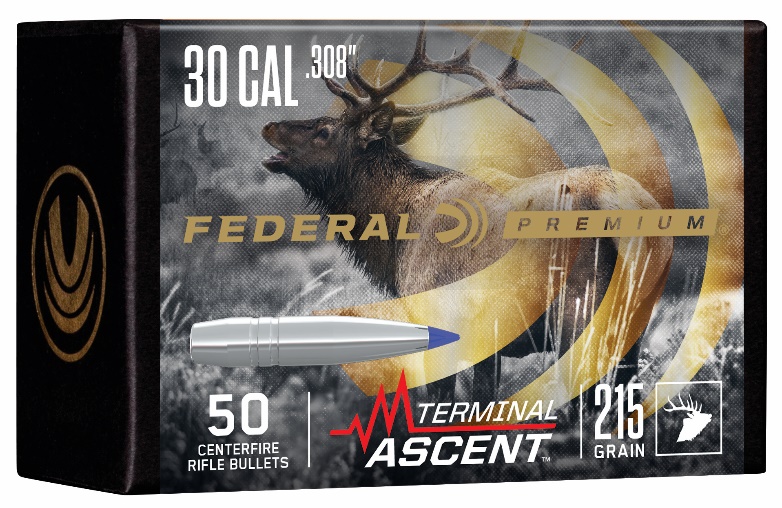 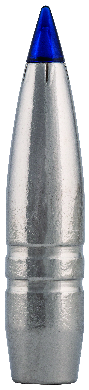 